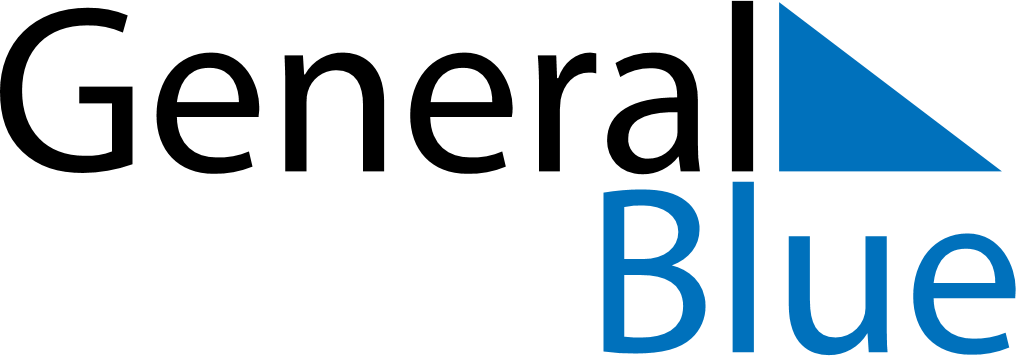 October 2024October 2024October 2024October 2024October 2024October 2024Kyzyl-Eshme, Osh, KyrgyzstanKyzyl-Eshme, Osh, KyrgyzstanKyzyl-Eshme, Osh, KyrgyzstanKyzyl-Eshme, Osh, KyrgyzstanKyzyl-Eshme, Osh, KyrgyzstanKyzyl-Eshme, Osh, KyrgyzstanSunday Monday Tuesday Wednesday Thursday Friday Saturday 1 2 3 4 5 Sunrise: 7:07 AM Sunset: 6:54 PM Daylight: 11 hours and 46 minutes. Sunrise: 7:08 AM Sunset: 6:52 PM Daylight: 11 hours and 44 minutes. Sunrise: 7:09 AM Sunset: 6:50 PM Daylight: 11 hours and 41 minutes. Sunrise: 7:10 AM Sunset: 6:49 PM Daylight: 11 hours and 39 minutes. Sunrise: 7:11 AM Sunset: 6:47 PM Daylight: 11 hours and 36 minutes. 6 7 8 9 10 11 12 Sunrise: 7:12 AM Sunset: 6:46 PM Daylight: 11 hours and 34 minutes. Sunrise: 7:13 AM Sunset: 6:44 PM Daylight: 11 hours and 31 minutes. Sunrise: 7:13 AM Sunset: 6:42 PM Daylight: 11 hours and 28 minutes. Sunrise: 7:14 AM Sunset: 6:41 PM Daylight: 11 hours and 26 minutes. Sunrise: 7:15 AM Sunset: 6:39 PM Daylight: 11 hours and 23 minutes. Sunrise: 7:16 AM Sunset: 6:38 PM Daylight: 11 hours and 21 minutes. Sunrise: 7:17 AM Sunset: 6:36 PM Daylight: 11 hours and 18 minutes. 13 14 15 16 17 18 19 Sunrise: 7:19 AM Sunset: 6:35 PM Daylight: 11 hours and 16 minutes. Sunrise: 7:20 AM Sunset: 6:33 PM Daylight: 11 hours and 13 minutes. Sunrise: 7:21 AM Sunset: 6:32 PM Daylight: 11 hours and 11 minutes. Sunrise: 7:22 AM Sunset: 6:30 PM Daylight: 11 hours and 8 minutes. Sunrise: 7:23 AM Sunset: 6:29 PM Daylight: 11 hours and 6 minutes. Sunrise: 7:24 AM Sunset: 6:27 PM Daylight: 11 hours and 3 minutes. Sunrise: 7:25 AM Sunset: 6:26 PM Daylight: 11 hours and 1 minute. 20 21 22 23 24 25 26 Sunrise: 7:26 AM Sunset: 6:25 PM Daylight: 10 hours and 58 minutes. Sunrise: 7:27 AM Sunset: 6:23 PM Daylight: 10 hours and 56 minutes. Sunrise: 7:28 AM Sunset: 6:22 PM Daylight: 10 hours and 53 minutes. Sunrise: 7:29 AM Sunset: 6:20 PM Daylight: 10 hours and 51 minutes. Sunrise: 7:30 AM Sunset: 6:19 PM Daylight: 10 hours and 49 minutes. Sunrise: 7:31 AM Sunset: 6:18 PM Daylight: 10 hours and 46 minutes. Sunrise: 7:32 AM Sunset: 6:16 PM Daylight: 10 hours and 44 minutes. 27 28 29 30 31 Sunrise: 7:33 AM Sunset: 6:15 PM Daylight: 10 hours and 41 minutes. Sunrise: 7:34 AM Sunset: 6:14 PM Daylight: 10 hours and 39 minutes. Sunrise: 7:35 AM Sunset: 6:13 PM Daylight: 10 hours and 37 minutes. Sunrise: 7:37 AM Sunset: 6:11 PM Daylight: 10 hours and 34 minutes. Sunrise: 7:38 AM Sunset: 6:10 PM Daylight: 10 hours and 32 minutes. 